Math Foundations 20 Final ExamFORMULA SHEET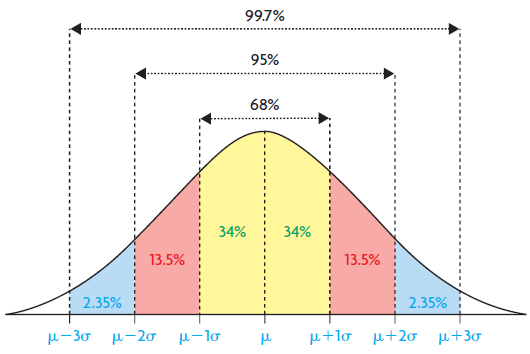 180∘(n-2) = Sum of the angles180∘(n-2) = each angle in a regular polygon      n = Standard Deviation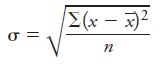 Sin A  =  Sin B  =  Sin C    a             b             ca2 = b2 + c2 – 2bc cosAb2 = a2 + c2 – 2ac cosBc2 = a2 + b2 – 2ab cosCy = a(x-h)2 + k					Y = a(x-r)(x-s)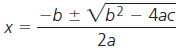 y = ax2 + bx +c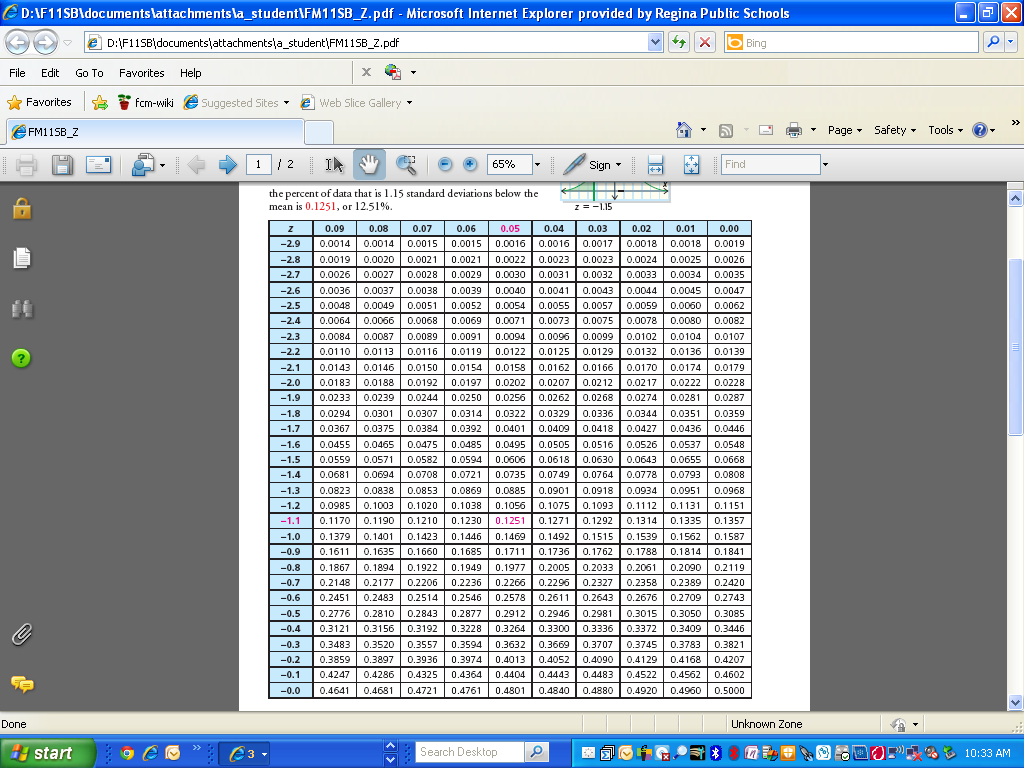 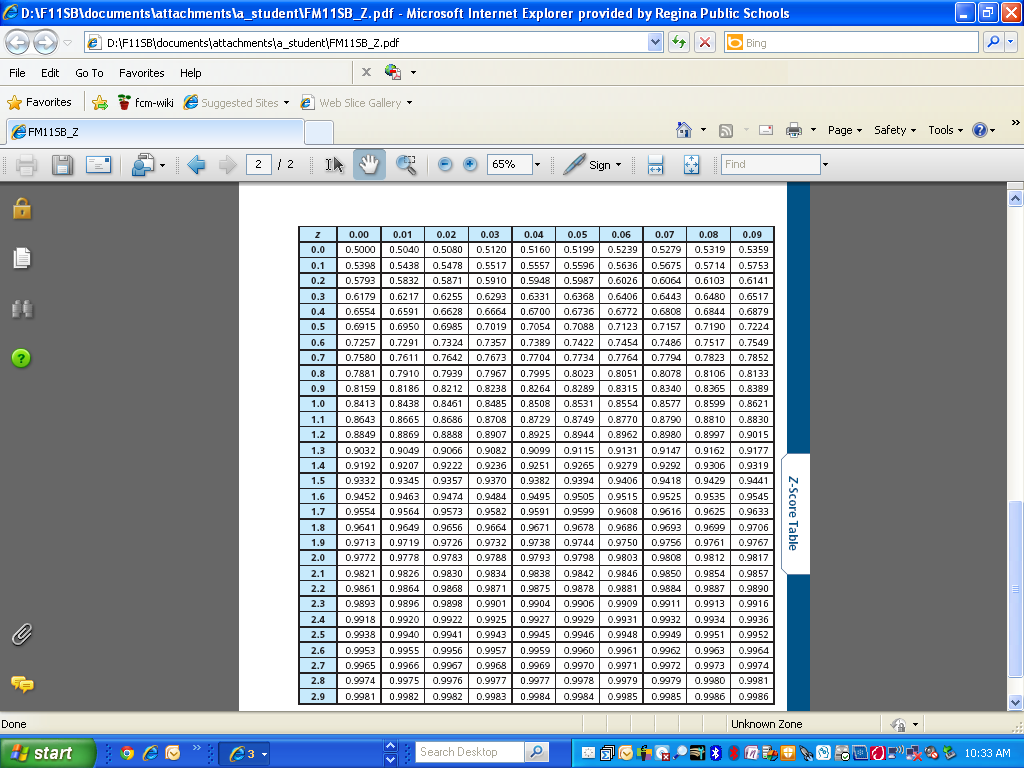 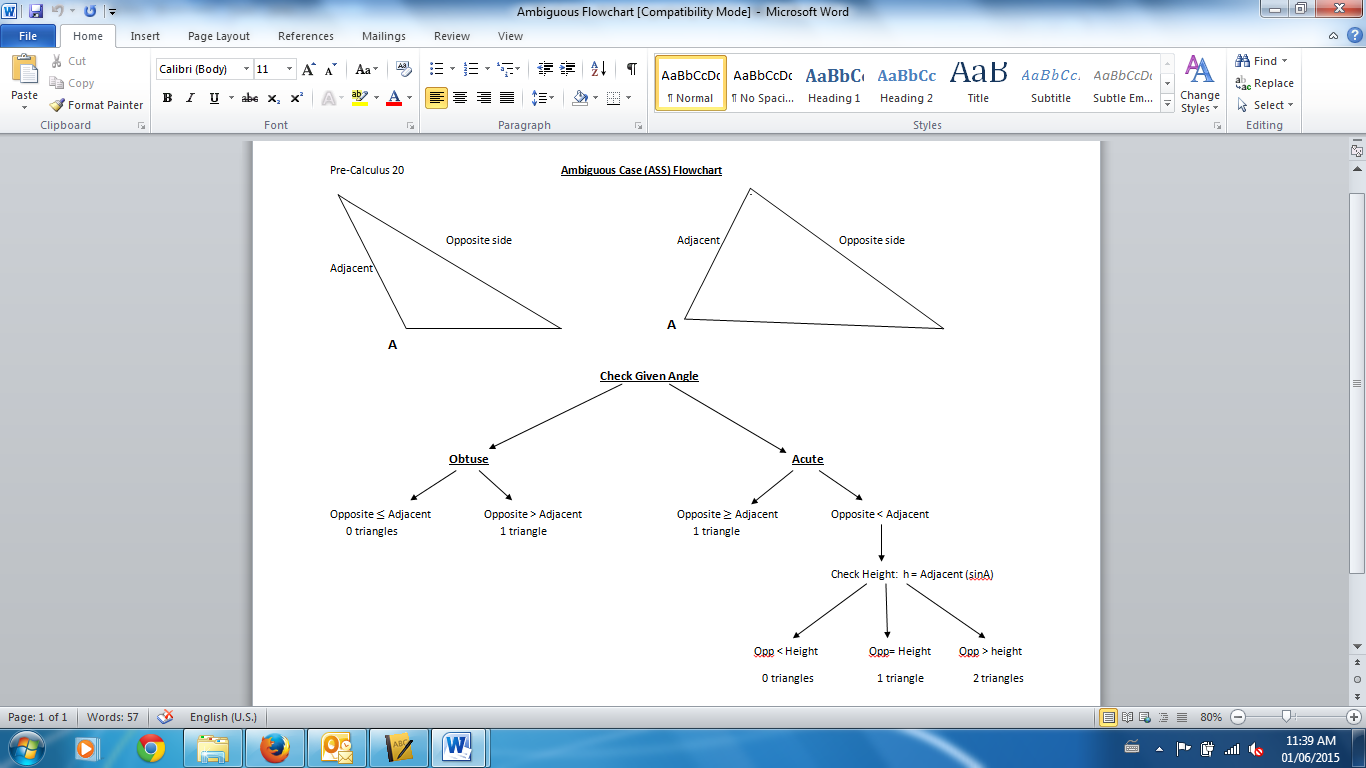 